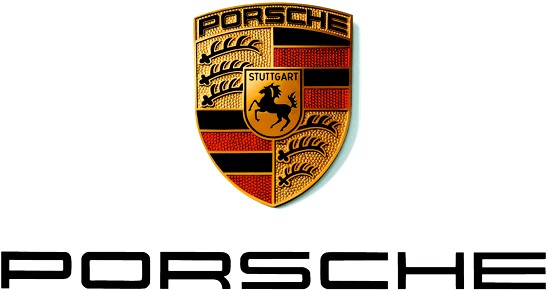 展览馆新添触摸墙和声音装置保时捷博物馆全球游客达到300万人次斯图加特。在2009年开业的七年后，位于斯图加特的保时捷博物馆迎来了第三百万名游客。这一记录在周四早上诞生，来自澳大利亚墨尔本的Justine和David Boscaglia来参加斯图加特跑车制造商展，成为了第三百万名游客。保时捷博物馆馆长Achim Stejskal给这两位里程碑游客送上一份惊喜，赠予他们一张可获得大马力车辆驾驶体验的礼券，让这两位幸运者从当前车型系列中选择任意车辆驾驶一个周末。“这太让人喜出望外了”， David Boscaglia表示：“我们是保时捷的忠实拥趸，所以一定要来祖文豪森参观。”保时捷博物馆深深吸引着德国乃至全世界的车迷。“50%的游客来自国外。”Achim Stejskal强调说。近年的游客统计数据展示了良好的势头。2009年开放的当年，已有五十万车迷参观了保时捷广场的展品。2011年6月，跨过了100万人次这一里程碑，而2013年12月达到200万人次，每年游客总数都会超过上一年。2015年，保时捷博物馆共接待了445,730名游客，比2014年增加8%。2016年，保时捷博物馆的吸引力更是节节攀升。4 月27日，全新特别展“变速驱动桥时代 - 从924到928。”拉开帷幕,展品包括从20世纪70 年代到90年代搭载前置发动机的保时捷跑车。常设展品赋予游客更多互动体验保时捷博物馆是一座极具生命力的博物馆，不断致力于开发新的藏品。参观结束后，当游客接近一面长达12米的交互式“保时捷触摸墙”时，智能人体跟踪系统将启动，通过虚拟交互的方式展现保时捷长达九十年的汽车历史。游客可通过触摸墙浏览从1931年至今的3000余张珍贵照片、图画、海报及广告，其中包括几乎所有保时捷街道车辆和赛车的大量图像和技术数据。通过触摸墙上的历史档案数据库接口，可每日输入和自动添加全新内容。其另一个特点是触摸框导航，支持多名游客通过多点触摸手势同时控制媒体。通过缩放功能，即便最小的细节信息也可一览无余。这种轻松的互动体验，实际上是高科技的结晶。20个含本地预录内容的全高清55英寸显示屏由5台图形PC通过3D实时应用程序驱动，可在整个触摸墙上实现活动图像等功能。常设展览的另一个新亮点是交互式声音装置“保时捷之声”，这是全球独一无二的展览方式。在这里，游客首先从七个车型中选择一个最喜欢的车型。通过声音装置可播放从356到911直至918等车型系列具有特性的声音。之后，游客可通过触摸屏启用和停用其他8个声音。指示灯、车门关闭和发动机轰鸣等声音均已并入“基本音轨”，因而逐渐形成完整的声音组合。声源基于原装保时捷车辆声音，可在墙体表面上通过视频和动画观看。LED声级指示器悬在空中，并根据车辆声音和音量改变音高和音律。最后，游客可谱写自己的音乐作品，并通过电子邮件发回家。 通过“保时捷之声”，带给游客动感的视听体验，让他们以独特方式体验保时捷品牌的魅力。保时捷博物馆周二至周日以及所有法定节假日均开放，开放时间为上午9点到下午6点。关于更多信息，请访问www.porsche.com/museum。关于保时捷中国继1931年，费迪南德·保时捷（Prof. Ferdinand Porsche）先生于德国斯图加特创立保时捷设计工作室后，凭借两代人的不懈努力，1948年，其子费利·保时捷（Ferry Porsche）先生将保时捷的设计理念变成了现实，也标志着保时捷跑车品牌的诞生，并使之成为跑车界的传奇。随着数十年的发展，保时捷现已成为享誉全球数十载的顶尖跑车品牌。秉承“Intelligent Performance”之卓越理念，保时捷锐意创新，不断进取，以为全球跑车爱好者提供集卓越性能与非凡效率于一身的完美跑车为己任，不断拓展跑车设计与制造的新境界。自2001年进驻中国市场以来，保时捷中国便致力于为每一位渴望挑战、追求完美的中国车友带来品牌所倡导的运动体验与创新精神。此外，来自保时捷全系顶级跑车的无限魅力亦得以倾力呈现——充满传奇色彩的911跑车、久负盛名的中置发动机跑车Boxster和Cayman、豪华SUV翘楚Cayenne、时尚SUV先锋Macan、四门GT跑车Panamera以及未来超跑918 Spyder均以超凡性能与极致设计诠释着保时捷品牌对于完美品质所秉持的至臻坚持。至今，保时捷在中国共拥有92家保时捷中心，确保每一位中国车主均能体验到保时捷享誉全球的至臻个性化服务。2015年，保时捷中国创造了在中国大陆、香港及澳门累计交付 58,009台新车的杰出业绩，中国已经成为保时捷全球最大的单一市场。2016年，保时捷中国期待在华夏大地上谱写更加辉煌灿烂的全新篇章。如需更多资讯，请访问www.porsche.cn或联系：保时捷中国保时捷中国唐凤靓传媒公关总监电子信箱Jojo.Tang@porsche.cn张思玮传媒公关主管 – 赛车运动电子信箱chester.zhang@porsche.cn电话(86-21) 61565 911传真(86-21) 50584 200 媒体网站press.porsche.cn亚洲保时捷卡雷拉杯网站www.carreracupasia.com